	บันทึกข้อความ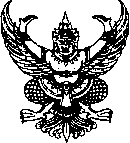 ส่วนราชการ สำนักส่งเสริมวิชาการและงานทะเบียน มหาวิทยาลัยราชภัฏนครสวรรค์ที่      /๒๕๕๙	วันที่  ๑๕  กันยายน  ๒๕๕๙เรื่อง   รายงานผลการฝึกอบรม หลักสูตร การจัดทำคู่มือปฏิบัติงาน work manual รุ่นที่ ๑เรียน	ผู้อำนวยการสอนักส่งเสริมวิชาการตามคำสั่งที่ ๐๒๔/๒๕๕๙ ให้ดิฉัน นางสาวณฤนรรณ   เอี่ยมมี ตำแหน่ง นักวิชาการศึกษา สังกัดกลุ่มงานบริหารสำนักงานผู้อำนวยการ เข้ารับการอบรม หลักสูตร การจัดทำคู่มือปฏิบัติงาน work manual รุ่นที่ ๑  เมื่อวันที่ ๑๒  กันยายน  ๒๕๕๙  ณ ศูนย์พัฒนาทุนมนุษย์ มหาวิทยาลัยสวนดุสิต นั้นดิฉันได้รับการฝึกอบรมครบถ้วนตามหลักสูตรแล้ว ขอรายงานให้ทราบ ดังนี้๑. หัวข้อการอบรมและวิทยากร  หัวข้อการอบรมได้แก่ การจัดทำคู่มือปฏิบัติงาน ด้วยการจัดการความรู้ เพื่อพัฒนาความก้าวหน้าในสายอาชีพของบุคลากรสายสนับสนุนวิชาการในสถาบันอุดมศึกษา วิทยากร คือ อาจารย์พรภัทร   อินทรวรพัฒน์ จากมหาวิทยาลัยสวนดุสิต รายละเอียดตามเอกสารแนบ๒. รูปแบบและวิธีการฝึกอบรม  วิทยากรบรรยายโดยมีสื่อคอมพิวเตอร์ และเอกสารประกอบการอบรม มีตัวอย่าง กรณีศึกษา ซึ่งผู้เข้าอบรมสามารถศึกษาเป็นแนวทางประกอบการบรรยาย ผู้เข้าร่วมอบรมฝึกปฏิบัติเป็นกลุ่มและนำเสนองานโดยมีวิทยากรให้ข้อเสนอแนะเป็นรายกลุ่ม ๓. ผลที่ได้รับ  ภายหลังสำเร็จสิ้นการฝึกอบรม ได้รับวุฒิบัตรจากศูนย์พัฒนาทุนมนุษย์ มหาวิทยาลัยสวนดุสิต ได้รับความรู้ความเข้าใจในเรื่องกระบวนการ ขั้นตอนในการจัดทำคู่มือปฏิบัติงาน และสามารถนำความรู้ที่ได้ไปใช้ในการจัดทำคู่มือปฏิบัติงานของตนเอง ที่แสดงถึงความชำนาญในงานที่ปฏิบัติ ได้อย่างถูกต้องตามหลักการ๔. ข้อคิดเห็นและข้อเสนอแนะ ดิฉันเห็นว่าหลักสูตรนี้มีประโยชน์มาก สามารถนำไปปรับใช้ในการปฏิบัติงานจริง เนื้อหาครอบคลุม เอกสารและตัวอย่างสามารถนำไปเป็นแนวทางในการจัดทำคู่มือปฏิบัติงานที่ดีได้ วิทยากรบรรยายและให้คำแนะนำในการฝึกปฏิบัติได้อย่างชัดเจน เหมาะสมสำหรับบุคลากรสายสนับสนุนที่มีอายุงานถึงเกณฑ์ที่จะต้องจัดทำคู่มือปฏิบัติงาน เพื่อประกอบการเข้าสู่ตำแหน่งที่สูงขึ้น เห็นควรจัดส่งบุคลากรเข้ารับการอบรมอย่างทั่วถึงจึงเรียนมาเพื่อโปรดทราบและพิจารณา(นางสาวณฤนรรณ   เอี่ยมมี)นักวิชาการศึกษา	บันทึกข้อความส่วนราชการ สำนักส่งเสริมวิชาการและงานทะเบียน มหาวิทยาลัยราชภัฏนครสวรรค์ที่      /๒๕๕๙	วันที่  ……………………………………เรื่อง   รายงานผลการฝึกอบรม หลักสูตร ………………………………………………………………………………….เรียน	ผู้อำนวยการสอนักส่งเสริมวิชาการตามคำสั่งที่ …… ให้ดิฉัน(กระผม) ………………………………………… ตำแหน่ง ………………………… สังกัดกลุ่มงาน…………………………………. เข้ารับการอบรมหลักสูตร ................................................................ เมื่อวันที่ ............................................  ณ ......................................................................................... นั้นดิฉัน (กระผม) ได้รับการฝึกอบรมครบถ้วนตามหลักสูตรแล้ว ขอรายงานให้ทราบ ดังนี้๑. หัวข้อการอบรมและวิทยากร  หัวข้อการอบรมได้แก่ ......................................................................................................................................................................................................................................…………………………………………………………………………………………………………………………………………………………..๒. รูปแบบและวิธีการฝึกอบรม  .........................................................................................................................................................................................................................................................................................................................................................................................................................................................…………………………………………………………………………………………………………………………………………………………..๓. ผลที่ได้รับ  ......................................................................................................................................................................................................................................................................................................................................................................................................................................................................................…………………………………………………………………………………………………………………………………………………………..๔. ข้อคิดเห็นและข้อเสนอแนะ  …………………………………………………………………….……………..............................................................................................................................................................................…………………………………………………………………………………………………………………………………………………………..จึงเรียนมาเพื่อโปรดทราบและพิจารณา(พิมพ์ชื่อเต็ม)ตำแหน่ง